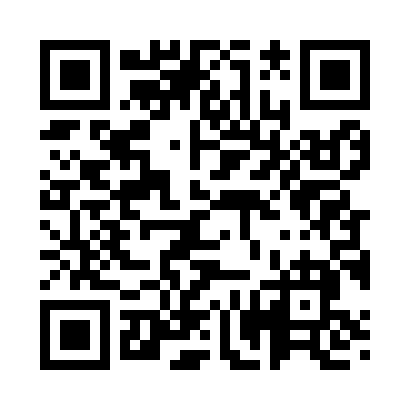 Prayer times for Pilot Grove, Iowa, USAMon 1 Jul 2024 - Wed 31 Jul 2024High Latitude Method: Angle Based RulePrayer Calculation Method: Islamic Society of North AmericaAsar Calculation Method: ShafiPrayer times provided by https://www.salahtimes.comDateDayFajrSunriseDhuhrAsrMaghribIsha1Mon4:005:391:105:108:4110:202Tue4:015:391:105:108:4110:203Wed4:015:401:115:108:4110:194Thu4:025:411:115:118:4110:195Fri4:035:411:115:118:4010:196Sat4:045:421:115:118:4010:187Sun4:055:421:115:118:4010:178Mon4:065:431:115:118:3910:179Tue4:075:441:125:118:3910:1610Wed4:085:441:125:118:3910:1511Thu4:095:451:125:118:3810:1412Fri4:105:461:125:118:3810:1413Sat4:115:471:125:118:3710:1314Sun4:125:471:125:118:3610:1215Mon4:135:481:125:118:3610:1116Tue4:145:491:125:118:3510:1017Wed4:155:501:125:118:3510:0918Thu4:165:511:125:108:3410:0819Fri4:185:521:135:108:3310:0720Sat4:195:521:135:108:3210:0621Sun4:205:531:135:108:3210:0422Mon4:215:541:135:108:3110:0323Tue4:235:551:135:108:3010:0224Wed4:245:561:135:098:2910:0125Thu4:255:571:135:098:289:5926Fri4:275:581:135:098:279:5827Sat4:285:591:135:098:269:5728Sun4:296:001:135:088:259:5529Mon4:306:001:135:088:249:5430Tue4:326:011:135:088:239:5331Wed4:336:021:135:078:229:51